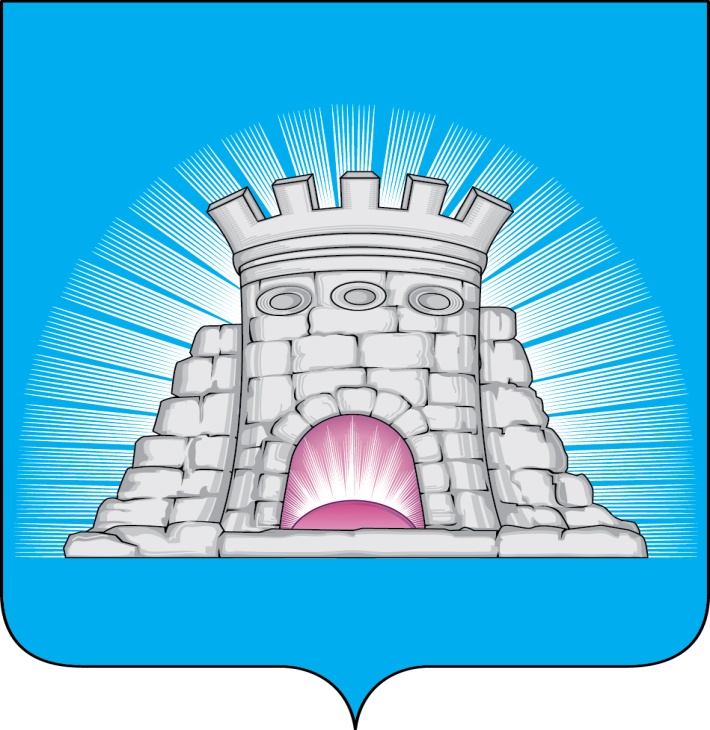                           П О С Т А Н О В Л Е Н И Е30.03.2023  № 471/3г. Зарайск О проведении месячника по благоустройству и субботников на территории городского округа Зарайск Московской области            В соответствии с Законом Московской области от 30.12.2014  № 191/2014–ОЗ «О регулировании дополнительных вопросов в сфере благоустройства в Московской области», с решением Совета депутатов городского округа Зарайск Московской области от 28.03.2019 № 38/12 «Об утверждении Правил благоустройства территории городского округа Зарайск Московской области», в целях приведения территории муниципального образования весной 2023 года в надлежащее состояние согласно нормативным характеристикам 	                                                                                           П О С Т А Н О В Л Я Ю:    1. Провести на территории городского округа Зарайск Московской области  в период с 01.04.2023 по 30.04.2023 месячник благоустройства с участием предприятий, организаций, учреждений всех форм собственности, осуществляющих свою деятельность на территории городского округа Зарайск и населения).    2. Организовать и провести 01.04.2023, 08.04.2023, 22.04.2023 муниципальные субботники по наведению чистоты и порядка на основных объектах благоустройства (приложение 1), расположенных на территории городского округа Зарайск Московской области.    3. Назначить главного эксперта службы муниципальных услуг и обращений граждан администрации городского округа Зарайск Павлова В.Н. ответственным за подготовку и проведение муниципальных субботников 01.04.2023, 08.04.2023, 22.04.2023.    4. Назначить начальника отдела благоустройства и охраны окружающей среды администрации городского округа Зарайск Надточаеву Е.М. ответственной за организацию, мониторинг проведения месячника по благоустройству на территории городского округа Зарайск Московской области и сбор информации о проведении мероприятий субботников.													011036   5. МБУ «Благоустройство, жилищно-коммунальное хозяйство и дорожное хозяйство» обеспечить работоспособность коммунально-уборочной техники в период проведения месячника по благоустройству и к работе в летний период.       6. Заместителю главы администрации городского округа Зарайск    Простоквашину А.А. определить место для временного складирования мусора на период проведения месячника по благоустройству.       7. Назначить заместителя главы администрации городского округа Зарайск  Шолохова А.В. ответственным за организацию проведения работ по очистке дорог и тротуаров от смета, благоустройству объектов дорожного хозяйства, включая автобусные остановки и прилегающие к ним территории.      8. Назначить директора МУП «ЕСКХ Зарайского района» Сурдина С.С. ответственным за организацию и проведение работ по благоустройству объектов жилищно-коммунального хозяйства, взаимодействию с Советами  многоквартирных домов, расположенных на территории городского округа Зарайск, по привлечению жителей многоквартирных домов к участию в субботниках и месячнике благоустройства.  Обеспечить участников мероприятий необходимым инвентарем и иными материалами.       9. Назначить директора МКУ «Зарайский Ритуал» Глухих М.А. ответственным за организацию и проведение работ по благоустройству кладбищ и прилегающим к кладбищам территориям.     10. МБУ «Благоустройство, жилищно-коммунальное хозяйство и дорожное хозяйство»  обеспечить выдачу инвентаря и необходимых садово-строительных материалов для  проведения субботников согласно заявкам от учреждений и организаций.     11. МБУ «Благоустройство, жилищно-коммунальное хозяйство и дорожное хозяйство» и МУП «ЕСКХ Зарайского района» на период проведения месячника по благоустройству и в дни проведения субботников обеспечить своевременный вывоз мусора.     12. В рамках месячника по благоустройству с 01.04.2023 по 30.04.2023 для наведения чистоты и порядка на территории городского округа Зарайск предприятиям, организациям, учреждениям всех форм собственности, осуществляющим свою деятельность на территории городского округа Зарайск, а также собственникам индивидуальных жилых строений привести в надлежащее состояние территорию, находящуюся в собственности и прилегающую к объекту озелененную территорию по периметру до края проезжей части.     13. Утвердить закрепление дополнительных территорий за предприятиями, организациями, учреждениями всех форм собственности, осуществляющих свою деятельность на территории городского округа Зарайск, а также за физическими лицами, являющимися собственниками земельных участков и нежилых объектов в целях санитарной уборки и благоустройства на период проведения месячника с 01.04.2023 по 30.04.2023 (приложение 2).     13. Утвердить основные виды работ в рамках проведения месячника по благоустройству и субботников (приложение 3).    14. Назначить заместителя главы администрации городского округа Зарайск Гулькину Р.Д. ответственной за организацию и проведение широкомасштабной информационной компании о мероприятиях месячника по благоустройству и субботников.    15. Разместить настоящее постановление на официальном сайте администрации городского округа Зарайск.     16. Контроль за исполнением настоящего постановления возложить на заместителя главы администрации городского округа Зарайск Простоквашина А.А.                                 Глава городского округа Зарайск В.А. ПетрущенкоВерноНачальник службы делопроизводства			 Л.Б. Ивлева30.03.2023Разослано: в дело, Простоквашину А.А., Мешкову А.Н., Шолохову А.В.,                  Москалеву С.В., Гулькиной Р.Д., ККФКСР с Д и М, УО, Зарайская ЦРБ, ТО – 4, ОПР и СУ, МУП «ЕСКХ Зарайского района», МБУ «Благоустройство, ЖКХ и ДХ», отдел благоустройства и ООС. – 2, МКУ «Ритуал», МКУ «ЦВД», Совет депутатов, прокуратура.                                Е.М.  Надточаева 8 496 66 2-60-13			Приложение 1							к постановлению главы 							городского округа Зарайск 							от  30.03.2023 № 471/3 Основные объекты субботников:                - объекты памяти ВОВ;                - парки и общественные территории;                - улицы и дороги;                 - дворы;                - объекты социальной инфраструктуры;                 - объекты торговли и услуг									Приложение 2 									УТВЕРЖДЕНО									постановлением главы 									городского округа Зарайск 									от 30.03.2023 № 471/3       Закрепление  дополнительных территорий за  предприятиями, организациями, учреждениями всех форм собственности, расположенными на территории городского округа Зарайск Московской области 									Приложение  3									УТВЕРЖДЕНО 									постановлением главы 									городского округа Зарайск									от  30.03.2023  № 471/3Основные виды работв рамках проведения месячника по благоустройству и субботников:удаление смета и случайного мусора (до 10.04.2023);      - проведение ямочного ремонта;      - замена и (или) ремонт твердого покрытия территории, прилегающей к объекту;      - работы по ремонту (замене) малых архитектурных форм (лавочки, урны);  -  замена и (или) ремонт, покраска и промывка ограждений, декоративных   заборов; ремонт и побелка тепловых камер, теплоизоляция наружных инженерных сетей;-  ликвидация несанкционированных свалок; -  мытье фасадов зданий, строений, сооружений, включая окна,  витрины, двери;мелкий ремонт и окраска цоколей зданий, строений, сооружений, включая многоквартирные дома, а также частные домовладения; проведение генеральной уборки в подъездах многоквартирных домов;ремонт, покраска малых архитектурных форм, включая обелиски, памятники, мемориалы, братские могилы;ремонт, покраска малых архитектурных форм на детских игровых и спортивных площадках;выполнение мероприятий по планировке грунта после проведенных ранее выполненных земляных работ;-  удаление сухостойных и аварийных деревьев, кронирование деревьев, обрезка   кустарников; - восстановление газонов и цветочных клумб (до 21.04.2023);- высадка зеленых насаждений, цветочной рассады; - подготовка фонтанов к запуску, благоустройство прилегающей к фонтанам территории (до 21.04.2023); - приведение в нормативное состояние территорий кладбищ, включая воинские захоронения; - приведение в нормативное состояние объекты ВОВ, благоустройство прилегающей территории (до 21.04.2023). № п/пНаименованиепредприятий, организаций учрежденийЗакрепляемая территорияГород ЗарайскГород Зарайск1.Администрация городского округа Зарайск ул. Советская:- д. 23, прилегающая к зданию озелененная территория до края проезжей части включая тротуар, от сквера у памятника В.И. Ленина до ул. Каменева  озелененная территория, включая тротуар до края проезжей части, в т.ч. зеленые насаждения; - сквер у «Доски Почета» вблизи здания администрации;- от д.77 до ул. Каменева озелененная территория, включая тротуар до края проезжей части, озелененная территория, прилегающая к д. 77 по периметру до края проезжей части, включая тротуар, территорию бывшей спортивной площадки; - ул. Октябрьская, 35 территория объекта, прилегающая озелененная территория по периметру объекта до проезжей части, включая проезды, тротуары, парковки 2.ИП Цыганкова А.М.Магазин «Кристалл»- ул. Советская: от фасада здания (по периметру) озелененная территория до края проезжей части, включая зеленые насаждения;3.ИП Евдокимова Л.В.Магазин «Цветы»- ул. Советская: от фасада здания (по периметру) озелененная территория до края проезжей части, включая зеленые насаждения;  4.ООО «Агроторг»Магазин «Пятерочка»- ул. Советская от фасада здания (по периметру) до края проезжей части, включая озелененную территорию5.ИП Архипов О.М.(бывший магазин «Верный»)- ул. Советская: от фасада здания до края проезжей части, включая парковку6.АО «РТК»Салон связи «МТС»- ул. Советская: от фасада здания (по периметру) до края проезжей части 7.ИП Михаелян С.А.- ул. Советская, 43: от фасада здания (по периметру) до края проезжей части, включая парковку и озелененную территорию8.ИП Исаев Г.А.Магазин «Бриг»- ул. Советская: от фасада здания (по периметру) до края проезжей части, включая озелененную территорию9.ИП Джиоева Л.А.ТЦ «Меркурий»- ул. Советская: от фасада здания (по периметру) до края проезжей части, включая озелененную территорию10.ИП Кащеев Г.А.Магазин «Гурман»- ул. Советская: озелененная территория от фасада здания  (по периметру) до края проезжей части, включая тротуар11.Золотов Вадим Владимирович,Власов М.А. (собственники  нежилого помещения Микрорайон-1, дом 8) - озелененная территория от фасада здания (по периметру) до проезжей части, включая тротуар, а также озелененная территория между торцами домов № 8 и № 2 12.Комитет по управлению имуществомадминистрации - ул. Советская, дом 29 (дом Мачтета), территория объекта, озелененная территория, прилегающая к объекту 13.ЖСК, ТСН- дворовая территория, включая прилегающую озелененную территорию, не менее 5 м; 14.Финансовое управление администрации городского округа Зарайск- озелененная территория дороги, ведущей на «Белый Колодец» от заправки, территория «Белого Колодца», с учетом парковки и контейнерной площадки с прилегающей территорией 15.МБУ «Благоустройство. ЖКХ и ДХ»- сквер у автовокзала;- ул. Правобережная место отдыха у воды ( от контейнеров до берега реки, включая автостоянку);- территория лодочной станции;- квартал Южный озелененная территория месторасположения детской площадки; - сквер «Карандаши» (Микрорайон-1);  - озелененная территория по ул. Первомайская (от заправки до  1-го Пролетарского переулка), включая контейнерную площадку; - территория ул. Пролетарская от д.2 до развилки ул. Пролетарская и ул. Парковая)16.МКУ «ЦПТ городского округа Зарайск»- озелененная территория ул. Комсомольская (от ул. К.Маркса до ул. Октябрьская)17.ООО «МосОблЕИРЦ»(Зарайский филиал) - озелененная территория ул. Металлистов (от ул.Комсомольская до ул.Полевая)18.МКУ «МФЦ городского округа Зарайск»- ул. Советская, сквер у памятника В.И. Ленину, от сквера до ул. К. Маркса19.МКУ «ЕДДС городского округа Зарайск»- ул. Димитра Благоева, озелененная часть озелененная территория вокруг недостроенного здания СЭС по периметру объекта до края проезжей части, включая тротуар20.МКУ «ЦВД городского округа Зарайск»- ул. 1-ый переулок Урицкого, территория старого здания СЭС21.ИП Архипов О.М.- тротуар от магазина «Да» до д. 43а, 43 б, (левая сторона)- территория автостоянки по ул. Ленинская до проезжей части 22.МУП «ЕСКХ Зарайского  района»- территория от Каринского шоссе до ПМК-6, - пустырь между ул. Привокзальная и ж/д, - озелененная территория между ООО «Славич», д.№49 и ВЗУ-1;- сквер между д. 19, д.14 , 33 а ;-ул. Крупская, д.6 ; д.4 (зеленая территория);- озелененная территория 1 Микр. д. 8, д. 2, д.7,д 9,д.1.,д.11;- озелененная территория микрорайон – 1, между домами 21, 22, 31, 3223.МАДОУ «Детский сад №1 «Лесная полянка»- озелененная территория, прилегающая к объекту по периметру до края проезжей части 24.МАДОУ «Детский сад комбинированного вида  №2 «Радуга»- озелененная территория, прилегающая к объекту по периметру до края проезжей части 25.МАДОУ «Детский сад№3  «Дюймовочка»(ул. Московская)- ул. Московская озелененная территория от объекта до края проезжей части, включая пустырь 26.МБОУ «Средняя школа №1 им. В.Н. Леонова» (дошкольное отделение) («Красная шапочка»)- озелененная территория между д.№4 и д/с, пос. Текстильщики до проезжей части, включая зеленые насаждения27.МБОУ «Гимназия №2» (дошкольное отделение «Улыбка»)- сквер 1 микрорайона, включая зеленые насаждения, 5 м от ограждения28.МБОУ «Гимназия №2»(дошкольное отделение «Вишенка») - сквер 1 микрорайона, включая зеленые насаждения ограждения, 5 м от ограждения29.МБОУ «Лицей №5» (дошкольное отделение «Ягодка»)- сквер за д. №46а, включая зеленые насаждения, 5 м от ограждения30.МБОУ – «Начальная школа – детский сад №14» (дошкольное отделение «Солнышко»)- сквер 1 микрорайона, включая зеленые насаждения, 5 м от ограждения31.МБОУ – «Начальная школа – детский сад №14»- сквер 1 микрорайона, включая зеленые насаждения, 5 м от ограждения32.МБОУ «Средняя школа  №1 им. В.Н. Леонова» (ул. Красноармейская)- ул. Московскаяозелененная территория от здания школы до                 ул. Возрождения,    включая зеленые насаждения  33.МБОУ «Средняя школа №1 им. В.Н. Леонова» (ул. Московская)- ул. Московскаяозелененная территория от здания  по периметру до края проезжей части, включая сквер до частного сектора34.МБОУ «Гимназия №2» - ул. Московскаяозелененная территория от  ул.  Возрождения  до ул. Красная Заря, включая   зеленые насаждения  35.МБОУ «Лицей №5» - ул. Московскаяозелененная территория от  ул. Красная Заря» до здания филиала ОАО «МОЭСК», включая зеленые насаждения  36.МБОУ «Средняя школа №6»- ул. Московскаяозелененная территория от   здания филиала ОАО «МОЭСК до дома №111,   включая зеленые насаждения  37.Управление образования администрации городского округа Зарайск- ул. Карла Маркса озелененная территория от ул. Урицкого  до ул. Комсомольской, территория учреждения от объекта до края проезжей части  38.МБОУ ДПО «Учебно-методический информационный центр»- ул. Пионерская, озелененная территория, включая зеленые насаждения от ул. Димитра Благоева до ул. Каменева 39.Филиал музея ГЦТМ им. А.А. Бахрушина- сквер у памятника М. Шолохову40.Филиал ГОУ ВО МО «Государственного социально – гуманитарного университета» в                     г. Зарайске- озелененная территория по периметру ограждения учреждения до края проезжей части-  зеленая зона вдоль Беспятовской рощи от кругового движения до ул. Лесная 41.МБУ ДО «ДШИ имени А.С. Голубкиной»- ул. Дзержинского озелененная территория от   ул. Гуляева до сквера (круговое движение) и от сквера до ул. Полевая;- сквер у памятника Д. Пожарскому42.МБУ ДО ЦДТ- от объекта по периметру до края проезжей части, включая зеленые насаждения (ул. Школьная, ул. Ленинская, ул. Октябрьская) 43.Государственное казенное учреждение социального обслуживания Московской областиСемейный центр помощи семье и детям "Зарайский"- ул. Гуляеваозелененная территория от ул. К. Маркса до                     ул. Димитра Благоева, территория учреждения и прилегающая к объекту озелененная территория по периметру 44.Государственное автономное учреждение социального обслуживания Московской области "Комплексный центр социального обслуживания и реабилитации "Серебряно-Прудский".- ул. Гуляева озелененная территория от                        ул. Димитра Благоева до ул. Школьная (бывший авторемзавод), территория учреждения и прилегающая к объекту озелененная территория по периметру45.ГКУ Ветеринарии МО «Зарайская районная станция по борьбе с болезнями животных» - озелененная территория по периметру объекта до края проезжей части, включая зеленые насаждения46.Филиал № 8 Отделения Фонда пенсионного и социального страхования Российской Федерации по г. Москве и Московской области- ул. Полукольцевая, правая сторона от пруда  и  территория учреждения по периметру, включая зеленые насаждения, до края проезжей части47.Государственное бюджетное учреждение культуры Московской области «Государственный музей- заповедник «Зарайский Кремль»- территория Кремля, прилегающая к объекту озелененная территория (5 м) 48.Окружное управление социального развития № 12 Министерства социального развития Московской области.- ул. Мерецкова озелененная территория от                     ул. Урицкого до ул. Комсомольская (исключая здание и прилегающую к зданию ОМВД территорию) 49.Комитет по культуре, физической культуре, спорту, работе с детьми и молодежью администрации городского округа Зарайск - сквер у Кремля, - площадь Пожарского50.МБУ «Дворец спорта «Зарайск»- территория Дворца спорта, прилегающая озелененная территория (по периметру) от ограждения учреждения до края проезжей части51.МБУ «ДК имени В.Н. Леонова»- территория учреждения, прилегающая озелененная территория (по периметру) от ограждения учреждения до края проезжей части52.МБУ ЦД «Победа»- территория парка , включая прилегающую озелененную территорию (по периметру) от ограждения парка до края проезжей части 53.МБУ «Центр инвестиций и устойчивого развития городского округа Зарайск»- ул. Красноармейская от МБУ «ДК имени В.Н. Леонова»,  сквер «Водонапорной Башни», площадь Революции озелененные территории, включая зеленые насаждения и тротуар;- ул. Гуляева озелененная территория от территории «Водонапорной Башни» до                              ул. Первомайская;- ул. Музейная, озелененная территория54.МБУ «Зарайский ледовый спортивный комплекс»- территория объекта, дорога (озелененная часть) ул. Академика Виноградова (от кругового движения  до ледового Дворца)55.МБУ ДО ДЮСШ- сквер у стадиона56.ГБУЗ МО «Зарайская ЦРБ»- озелененная территория до проезжей части от ограждения территории учреждений по периметру, включая парковки57.МКУ «Централизованная бухгалтерия учреждений городского округа Зарайск»- ул. Ленинскаяозелененная территория  от ул. Каменева до               ул. Первомайская, включая зеленые насаждения и тротуар до края проезжей части 58.Редкин Михаил Альбертович- территория, прилегающая к объекту ул. Коммунаров, д. 24/6 по периметру до края проезжей части, территория рбъекта59.АЗС «Газпром Нефть»ул. Московская- территория объекта и озелененная  территория по периметру объекта до края проезжей части60.АЗС «Лукойл»ул. Московская- территория объекта и озелененная территория по периметру объекта до края проезжей части61.АО «Метком Групп»- ул. Московскаяот территории объекта до края проезжей части, включая озелененную территорию62.СНТ «Заря»- территория, прилегающая к объекту до края проезжей части63.СНТ «Радуга»- территория, прилегающая к объекту до края проезжей части64.СНТ «Росинка»- территория, прилегающая к объекту до края проезжей части65.СНТ «Надежда»- территория, прилегающая к объекту до края проезжей части66.СНТ «Восход»- территория, прилегающая к объекту до края проезжей части67.СНТ «Березка»- территория, прилегающая к объекту до края проезжей части68.СНТ «Медик»- территория, прилегающая к объекту до края проезжей части69.СНТ «Офсетчик»- территория, прилегающая к объекту до края проезжей части70.СНТ « Южный»- территория, прилегающая к объекту до края проезжей части71.СНТ «Медик»- территория, прилегающая к объекту до края проезжей части72.СНТ «Отдых»- территория, прилегающая к объекту до края проезжей части73.СНТ «Белый колодец»- территория, прилегающая к объекту до края проезжей части74.СНТ «Снежинка»- территория, прилегающая к объекту до края проезжей части75.СНТ «Свобода»- территория, прилегающая к объекту до края проезжей части76.ГСК «Автолюбитель»- территории объектов, 20м от зданий по периметру77.ГСК «Старт»- территории объектов, 20м от зданий по периметру78.ГСК «Восток»- территории объектов, 20м от зданий по периметру79.ИП Дудкин В.Ю. Торгово-офисный центр «Рембыттехника»- ул. Октябрьская,23территория от здания по периметру до края проезжей части80.ИП Лавренова Т.С. Торговый центр «Лавр»- ул. Комсомольская, 23от объекта по периметру до края проезжей части, включая озелененную территорию до ограждения ГРП81.ИП Гиясов Р.Л. Торгово-офисный комплексЗАО «Дикси-Юг»- ул. Октябрьская, 4атерритория от объекта по периметру до края проезжей части, включая парковку82.ИП Власов М.А. Торговый комплекс «Вертикаль»- ул. Мерецкова,23территория от объекта по периметру до края проезжей части, включая парковку83.ИП Редкин М.А. Торговый центр «Русь»- ул. Октябрьская,27территория объекта, территория объекта по периметру до края проезжей части84.ИП Исаев Г.А. «У Туи»Ул. Карла Маркса,43прилегающая к объекту территория до края проезжей части85.ПО«Зарайский кооператор»- пл. Революции, д.1территория объекта, территория объекта по периметру до края проезжей части86.ПО«Зарайский кооператор»- ул. Карла Маркса,25территория объекта, территория объекта по периметру до края проезжей части87.Гончарова Елена Сергеевна («Бомбардир»)- ул. Советская, 33атерритория объекта и прилегающая к объекту территория (по периметру) не менее 10 метров88.ПО «Осетр»- ул. Карла Маркса и ул. Гуляеватерритория объекта, территория, прилегающая  к объекту по периметру до края проезжей части, включая парковки, озелененную территорию с учетом зеленых насаждений89.ИП Кондратьева М.А. Кафе  «На Московской »  - ул. Московскаятерритория от объекта по периметру до края проезжей части, включая тротуары, проезды, парковку90.ИП Авдюхина А.В. (бывшее кафе «Рай»)- ул. Гуляеватерритория объекта и прилегающая к объекту территория (по периметру) до края проезжей части , включая парковку91.ИП Архипов О.М. Магазин «Семейный»- ул. Ленинская,47 территория от объекта по периметру, включая тротуары, проезды, парковку92.МКУ «Зарайский ритуал» - от стены кладбища до проезжей части, - от забора до проезжей части (грунтовая дорога) Западной стороны,- автостоянка кладбища93.ООО «Гришаков и К-Зарайск» Магазин «Ритуальные услуги»- ул. Ленинская, д.10.территория от здания до края проезжей части94.МУП «Новые экологические технологии» - городская баня,ул. Школьная озелененная территория по периметру объекта до края проезжей части, включая зеленые насаждения, тротуары, проезды, парковку95.Автовокзал г. Зарайска производственной базы Луховицкого ПАТП  г. Луховицы «Мострансавто»- территория объекта, включая озелененную территорию, прилегающую к парковке автобусов не менее 15 м 96.МБУ ПМК «Витязь»- территория сквера «Дружба» на ул. Власова97.ОАО « Сбербанк России» ул. Гуляева- сквер у памятника воинам- интернационалистам, погибшим в локальных военных конфликтах.98.ОАО «Сбербанк России» ул. Октябрьская- ул. Октябрьская от здания до края проезжей части, с учетом зеленых насаждений99.МБУК «Централизованная библиотечная система  г.о. Зарайск»+ Детская библиотека — филиал МБУК «ЦБС г.о. Зарайск»- ул. Октябрьская от здания до края проезжей части;- ул. Кремлевский Спуск100.ОМВД России по г.о. Зарайск Московской области- ул. Мерецкова территория объекта, территория, прилегающая к объекту до края проезжей части, включая парковки, зеленые насаждения 101.ООО «Туламашагро»- ул. Московскаяот объекта до края проезжей части 102.ИП Власов М.А. Гостиница - ул. Карла Марксаприлегающая по периметру к объекту территория,  до края проезжей части103.ПАО «Мосэнергосбыт»- сквер у городского кладбища104.Каширское территориальное Управление силами и средствами ГКУМО Мособлпожспас- ул Привокзальная  от магазина «Продукты»  до здания Мособлпожспас105.Учебно-спортивный центр «РОСТО»- территория объекта и прилегающая к объекту территория до края проезжей части, включая зеленые насаждения106.Общество охотников и рыболов Зарайского района- ул. Полевая озелененная территория от                    ул. Димитра Благоева до ул. Октябрьская (левая сторона) 107.ООО «Квант»- сквер микрорайона 2 ул. Ленинская до                              ул. Каменева и жилой застройки108.Филиал ГУП МО «Мособлгаз» «Ступиномежрайгаз» Зарайская РЭС- сквер у городского кладбища109.Магазин «Гарант»- ул. К. Маркса от территории объекта по периметру до проезжей части, включая тротуары, проезды, парковку, озелененную территорию110.ООО «Зарайский хлебокомбинат»- сквер на Рабочем поселке между 2 и 3 линией111.Подстанция №62- ул. Московская , озелененная территория от стадиона до забора Реалбазы112.ИП Михаелян С.А. Пиццерия, Микрорайон 2 - озелененная территория от объекта по периметру до проезжей части, включая парковку113.Кочетков Алексей Вячеславович, Пиксин Эдуард ИвановичМитрофанова Татьяна Михайловна, Митрофанов Олег Михайлович, Денисова Ольга ЕвгеньевнаМикрорайон 2, д.40- территория объекта, от объекта по периметру озелененная территория до края проезжей части, включая пустырь за зданиемМикоррайон 2, д.39-территория объекта, от объекта по периметру озелененная территория до края проезжей части, включая пустырь за зданием114.ГБПОУ МО «Аграрно-промышленный техникум», структурное подразделение № 2- территория сквера пос. ЗСМ, где установлен памятник погибшим в годы ВОВ115.ИП Власов М.А.(Горпищкомбинат)- квартал Южный, 14озелененная территория от объекта по периметру до края проезжей части, включая тротуары, проезды, парковки с учетом зеленых насаждений 116.ИП Вдовиченко А.Н. НТО «Миллион роз»- ул. К. Маркса озелененная территория от ул. Советская до контейнерной площадки  (д. 54)117.ИП Мадзий В.И.Торговый дом «Орион»- ул. К. Маркса от территории объекта по периметру, включая парковку и озелененную территорию 118. Дополнительный офис «Зарайский» Банк «ВТБ»- ул. Урицкого по периметру здания до проезжей части, территория вокруг памятника 140 –пехотному полку119.ООО «Зарайская сельхозхимия», ООО «Август»- от ул. Московской до проходной ЗСМ вдоль проезжей частиГололобовский территориальный отделГололобовский территориальный отделГололобовский территориальный отдел1.МБОУ «Лицей № 5» пос. МасловскийТерритория   примыкающая к школе, территория вокруг памятника2.МАДОУ «Детский сад № 18 «Росточек», пос. МасловскийТерритория примыкающая к дому 8, территория вдоль дороги до ул.Садовая3. Магазин ПО Осетр, пос. МасловскийТерритория вокруг магазина4.МУП «ЕСКХ Зарайского района» пос. МасловскийТерритория около домов, территория вокруг котельной, территория надземной теплотрассы вокруг КНС, вокруг водонапорной башни.5.МБУК «Ерновский СДК» филиал Масловский СК+ Масловская сельская библиотека — филиал МБУК «ЦБС г.о. Зарайск»Территория парка, территория напротив хоккейной коробочки6.МБОУ «Лицей № 5» д. Ерново Территория вокруг школы, территория вокруг памятника 7.МАДОУ «Детский сад №18 «Росточек»д. ЕрновоТерритория, прилегающая к д.7 и к д.88.Магазин ПО «Осетр», д. Ерново (магазин «Простор»)Территория вокруг магазина9.МБУ «Ерновский СДК»Территория  вокруг клуба10.МУП «ЕСКХ Зарайского района»д.ЕрновоТерритория прилегающая к д.9 и д.10, территория котельной, территория надземной трассы11.ООО «Новые Аграрные технологии»Территория от механического двора до трассы Зарайск-Рязань, территория вокруг механического двора, территория вокруг «КОС», территория от «КОС» до трассы Зарайск-Рязань.12.МБУ «Ерновский СДК», филиал Гололобовский СКТерритория вокруг клуба, территория вокруг памятника13.ПО «Осетр», д. Гололобово (ИП Сыкалов)Территория вокруг магазина14.МУП «ЕСКХ Зарайского района», д. ГололобовоТерритория вокруг здания, территория вокруг котельной, территория вокруг надземной трассы, территория вокруг КНС, территория вокруг водонапорной башни15.ГСК«Нива»Территория вокруг гаражного кооператива16.МБУ «Ерновский СДК», филиал Козловский СКТерритория вокруг здания, территория вокруг памятника17.МУП «ЕСКХ Зарайского района», д. КозловкаТерритория вокруг котельной, территория надземной трассы, территория вокруг КНС18.МБУ «Ерновский СДК», филиал Новоселковский СКТерритория вокруг здания, территория вокруг памятника19.МУП «ЕСКХ Зарайского района», д. НовоселкиТерритория вокруг котельной, территория вокруг водонапорной башни, территория вокруг КНС20.ИП Костюкова Е.А. (ИП Чадина С.П.)Территория вокруг магазина21.ГСК «Надежда», Территория вокруг гаражного кооператива Машоновский территориальный отделМашоновский территориальный отделМашоновский территориальный отдел1.Машоновский территориальный отдел администрации городского округа Зарайск- территория вокруг административного здания в пределах зеленой изгороди;2.Врачебная амбулаторияд.Мендюкино- территория вокруг административного здания в пределах зеленой изгороди.3.Почтовое отделениед. Мендюкино- территория вокруг административного:здания в пределах зеленой изгороди4. МУП «ЕСКХ Зарайского района»,Мендюкинский участок  Жилые дома, находящиеся на балансе ЖКХПроизводственные здания, сооружения, объекты, территории, дороги, административное здание- в пределах землеотвода и прилегающая территория вокруг  него в радиусе 5 метров- в пределах землеотвода и прилегающая территория вокруг него до края проезжей части5.МБУ «Мендюкинский СДК»+ Мендюкинская сельская библиотека — филиал МБУК «ЦБС г.о. Зарайск»Здание ДКСквер около здания ДК Спортивная площадкаПамятник воинам Погибшим в годы ВОВ- в пределах землеотвода и прилегающая территория  5 м при отсутствии соседних землепользователей;-до дорог с 4-х сторон;-  вокруг спортивных площадок в радиусе  5 м при отсутствии соседних землепользователей;- нижняя площадка памятника и территория вокруг памятника с 4-х сторон.6.МБОУ «Мендюкинская средняя школа»- территория вокруг школы  в пределах ограждения и за ограждением в радиусе  5 метров при отсутствии соседних землепользователей;- верхняя площадка памятника  в д. Мендюкино Воинам, погибшим в годы ВОВ.7.МАДОУ «Детский сад № 6 «Яблонька»- в пределах границ землеотвода и прилегающая территория  5 м при отсутствии соседних землепользователей.8.СПК « Память Ильича»- в пределах  границ землеотвода и прилегающая территория шириной 5 метров при отсутствии соседних землепользователей.9.ОАО «Зарайскремтехпред»- в пределах границ землеотвода и прилегающая территория шириной 5  метров при отсутствии соседних землепользователей.10.АО «Зарайскагропромснаб»- в пределах границ землеотвода и прилегающая территория шириной 5  метров при отсутствии соседних землепользователей11.Метеостанция-.территория в границах землеотвода и прилегающая территория вокруг метеостанции в радиусе 5 метров12.МБУ «Мендюкинский СДК», филиал Овечкинский сельский клуб - территория  в границах землеотвода и прилегающая территория  5 м при отсутствии соседних землепользователей13.МБУ «Мендюкинский СДК»Территория бывшего сельского клуба д. Машоново- территория  в границах землеотвода и прилегающая территория  5 м при отсутствии соседних землепользователей14.Магазин ИП Власова - территория в границах землеотвода и прилегающая территория 5 м при отсутствии соседних землепользователей.15.Продовольственный павильон ИП Власова О.Ю.- территория в границах землеотвода и прилегающая территория 5м при отсутствии соседних землепользователей16.Продовольственный павильон ИП Комовой М.В.- территория в границах землеотвода и прилегающая территория 5м при отсутствии соседних землепользователей17.Хозяйственный павильон ИП Грузнова Е.В.- территория в границах землеотвода и прилегающая территория 5м при отсутствии соседних землепользователей18.Частные домовладения и хозпостройки- полоса шириной 5 метров примыкающая к границам землеотвода  при отсутствии соседних землепользователей.19.Подстанции Коломенские электрические сети ОАО МОСЭНЕРГО-территория вокруг подстанций в радиусе 5 метров.20.СПК «Сельхозпродукты-2» - в пределах землеотвода и прилегающая территория до края проезжей части 21.ООО « Нормолторг»- в пределах землеотвода и прилегающая территория до края проезжей части22.МУП «ЕСКХ Зарайского района»,Протекинский участок Жилые дома, находящиеся на балансе ЖКХПроизводственные здания, сооружения, объекты, территории, дороги, административное здание- в пределах землеотвода и прилегающая территория вокруг  него в радиусе 5 метров- в пределах землеотвода и прилегающая территория вокруг него до края проезжей части23.МАДОУ «Детский сад № 6 «Яблонька»c. Протекино-в пределах землеотвода и прилегающая территория  5 м при отсутствии соседних землепользователей.24.МБУ «Мендюкинский СДК», Протекинский филиалв пределах землеотвода и прилегающая территория  5 м при отсутствии соседних землепользователей;- памятник погибшим воинам в годы ВОВ 1941-1945 гг. и прилегаюшая территория по периметру 15м.25.ИП Мозжечков А.Б - территория в границах землеотвода и прилегающая территория 5 м при отсутствии соседних землепользователей26.ИП Козодаев А.В.- территория в границах землеотвода и прилегающая территория 5 м при отсутствии соседних землепользователей27.Машоновский территориальный отдел администрации городского округа Зарайск -по периметру здания 5 м28.ФАП с. Протекино по периметру здания 5 м29.Почтовое отделение с. Протекинопо периметру здания 5 м30.МКУ «Зарайский ритуал»-памятник погибшим воинам в годы ВОВ 1941-1945 гг. и прилегающая территория по периметру 2м. на кладбище в д. Пронюхлово31.ООО «ВСХОДЫ»- территория в границах землеотвода и прилегающая территория до края проезжей части32. МУП «ЕСКХ Зарайского района», Черневский участок:жилой микрорайонПроизводственные объекты - территория в границах землеотвода и прилегающая территория в радиусе 5 м;- в пределах землеотвода и прилегающая территория вокруг него до края проезжей части33.ГБУ «Зарайская ЦРБ» медпунктпос.  ц.у с/за «40 лет Октября»;- территория в границах землеотвода и прилегающая территория 5 метров при отсутствии соседних землепользователей;-территория в границах землеотвода и прилегающая территория  5 метров при отсутствии соседних землепользователей.34.МБОУ «Мендюкинская средняя школа», пос. Октябрьский-территория в границах землеотвода и прилегающая территория  5 метров при отсутствии соседних землепользователей;- сбор мусора в посадке вдоль въездной дороги с двух сторон 35.МКУ «Зарайский ритуал» д. Трасна- памятник погибшим воинам ВОВ д. Трасна на кладбище.36.МБУ «Благоустройство, ЖКХ и ДХ»- территория вокруг бывшей школы в пределах ограждения и за ограждением в радиусе  5 метров при отсутствии соседних землепользователей.37.МАДОУ «Детский сад № 6 «Яблонька», пос. Октябрьский- территория вокруг детского сада  в пределах ограждения и за ограждением в радиусе  5 метров при отсутствии соседних землепользователей.- территория зеленой зоны за детским садом 38.Торговая палатка по ул. Пролетарская, пос. Октябрьский- территория в границах землеотвода и прилегающая территория 5 метров при отсутствии соседних землепользователей.39.Магазин ПО «Осетр», пос. Октябрьский- территория в границах землеотвода и прилегающая территория 5 метров при отсутствии соседних землепользователей.-лицевая и левая стороны магазина от здания и до дороги)40.МБУ «Мендюкинский СДК», филиал «Октябрьский СДК»+ Сельская библиотека «40 лет Октября» — филиал МБУК «ЦБС г.о. Зарайск»- территория в границах землеотвода и прилегающая территория  5 метров при отсутствии соседних землепользователей.- хоккейная площадка-памятник воинам, погибшим в годы ВОВ-покраска клумб на территории поселка (на период проведения месячника по благоустройству)41.МБУ «Благоустройство, ЖКХ и ДХ», д. Чернево- территория в границах землеотвода и прилегающая территория  бывшего сельского клуба 42.МБУ «Мендюкинский СДК», филиал Солоповский сельский клуб - территория в границах землеотвода и прилегающая территория  5 метров при отсутствии соседних землепользователей.43.Машоновский территориальный отдел администрации городского округа Зарайскпос. ц,у с\за «40 лет Октября»- территория  от здания администрации до огорода школы.44Магазин «У Инессы»-территория в границах землеотвода и прилегающая территория 5 метров при отсутствии соседних землепользователей.Струпненский территориальный отделСтрупненский территориальный отделСтрупненский территориальный отдел1.МБОУ «Мендюкинская средняя  школа»,д. АлферьевоТерритория   стадиона2.МАДОУ «Детский сад комбинированного вида №8», д. АлферьевоТерритория с северной стороны дома №8а до плотины3. Государственное автономное учреждение социального обслуживания Московской области "Комплексный центр социального обслуживания и реабилитации "Серебряно-Прудский"Территория вдоль  автодороги на въезде в                     д. Алферьево от автодороги Зарайск-Серебряные Пруды до ГРП, шириной 20 м4.МБУ «Чулковский СДК», филиал Алферьевский сельский клубТерритория с западной стороны Алферьевского СДК длиной 100м до бровки дороги с северной стороны  5.МУП «ЕСКХ Зарайского района», Алферьевский участокТерритория, прилегающая к участку надземной теплотрассы от КНС до д.2 до бровки дороги;территория стадиона перед д.8 в д. Алферьево6.ИП Алексеев Территория аллей с северной стороны Алферьевской ООШ 7.ИП Коршунова Т.Е.Территория аллеи за памятником до плотины8.МБОУ «Мендюкинская средняя школа», д. ЖуравнаТерритория с южной стороны  от школьного стадиона (спортивная площадка);территория от д.9а до бровки дороги и до д.1 д.Журавна9.МАДОУ «Детский сад № 25 «Журавлик»Территория  напротив д/сада с западной стороны, ограниченная заборами ООО «Красная Звезда» и дд.9а, 10, 12 до бровки дороги10.МБУК «ЦБС г.о. Зарайск», филиал Журавенская сельская библиотекаТерритория с западной стороны до открытого участка теплотрассы, включая тротуар11.МБУ «Чулковский СДК», филиал Журавенский сельский клубТерритория  за хозпостройками д. 61 ООО «Красная Звезда» до бровки автодорог,территория с западной стороны от библиотеки на въезде в д.Журавна12.ПО «Осетр»д. ЖуравнаТерритория, ограниченная заборами д.9а и тротуарами с западной и восточной стороны13.МБОУ «Мендюкинская средняя школа» с. Чулки-СоколовоТерритория березовой рощи справа от тротуара и территория стадиона.Территория будущего сквера в с.Чулки-Соколово на въезде в с. Чулки- Соколово.Территория памятника воинам павшим в ВОВ .             с. Чулки-Соколово14.МАДОУ «Детский сад комбинированного типа №8 «Березка»Территория березовой рощи за д/садом до тротуара15.ИП Хитрова Н.В.(магазин Пятерочка)Территория с восточной стороны от магазина до бровки дороги16.ИП Гуменникова Л.И.Территория с западной и северной стороны до бровки дороги17.МДОУ «Чулковский СДК», филиал Верхнее-Масловский сельский клубТерритория вокруг здания (шириной 20м)-детская площадка 18 МДОУ «Чулковский СДК»+ Чулковская сельская библиотека — филиал МБУК «ЦБС г.о. Зарайск»Территория хоккейной коробочки шириной -10м.Территория вокруг здания шириной 20м.Каринский  территориальный отделКаринский  территориальный отделКаринский  территориальный отдел1.МУП «ЕСКХ Зарайского района» Каринский участокЖилой фонд: - дома №45,46,47,49,20,21пос. Зарайский, д. Зименки-1 дома 25, 26, 65, 66; -территория административного здания ЖКУ Каринское по периметру до 30 метров.Производственные участки:-КНС, ВЗУ, газовая котельная в пределах землеотвода и прилегающая территория до 10 метров;- очистные сооружения до 15 метров;- улица от проезжей части (Зарайск- Печерники) до контейнерной площадки д. №14- территория у дома №45 (теплотрасса)- парк – полоса от котельной до д.№52.МБУ «Зарайская баня»- по периметру бани до 5 метров- территория парковки- территория вдоль дороги от бани до д. 203.МБОУ «Гимназия № 2», пос. Зарайский- прилегающая территория к ограждению по периметру до 25 метров;- парк между СДК и зданием бывшей конторы АО «Зарайское» от проезжей части дороги Зарайск- Печерники до дорожки, ведущей к столовой- вдоль дороги по правой стороне от автобусной п. Зарайский в сторону д. Печерники до конца поселка-  территория парковки у бывшего здания конторы ЗАО «Зарайский»4.МАДОУ «Детский сад №19 «Зернышко», пос. Зарайский- территория, прилегающая к ограждению с трех сторон до 25 метров;- парк, полоса от дорожки, ведущей к столовой до дома №45.ГБУ Зарайская ЦРБ Амбулатория пос. Зарайский- территория, прилегающая к ограждению с трех сторон до 25 метров;- парк полоса от дома №4 до дома №5 Соловьевой А.Н. 6.МБУ «Дом культуры поселка «Зарайский»- прилегающая территория по периметру до 25 метров;- сквер с левой стороны здания - от сквера вдоль кирпичной изгороди до остановки на Летуново, далее до заправки;- от автобусной остановки по левой стороне в сторону г. Зарайска до поворота.7. Отделение связи пос. Зарайский-лицевая сторона до проезжей части дороги;- левая сторона здания в пределах 10 м.8.Магазин «Простор» пос. Зарайский- прилегающая территория по периметру до 20 метров;- площадка между домом №31 и магазином9.Смоленский храм д. КариноТерритория, прилегающая к храму по периметру.10.МБУ «ДК поселка «Зарайский» филиал Каринский СДК- прилегающая территория по периметру до 20 м-территория от автосервиса до дороги с правой стороны11.Магазин ПО «Осетр» д. Карино- прилегающая территория по периметру до 20 метров- часть территории стоянки между магазином и автосервисом12.Здание автосервиса- прилегающая территория по периметру до 30 метров-часть территории стоянки между магазином и автосервисом13.Магазин Каринский стройдвор- прилегающая территория по периметру до 30 метров- левая сторона до остановки;- лицевая часть до дороги14.Магазин ПО «Осетр» (пос. отд. 2 совхоза Зарайский)-  прилегающая территория по периметру до 20 метров15.МБУ «ДК поселка «Зарайский» филиал Зименковский СК- прилегающая территория по периметру до 25 метров-территория через дорогу от д.66 до КНС и пруда16.ГБУ Зарайская ЦРБ ФАП д. Зименки-1- прилегающая территория по периметру до 25 метров;- территория с лицевой сторона здания до дороги17.ООО «ПЭРА»(бывший молокозавод) д. Карино-от границы землеотвода, фасадная сторона до бровки проезжей части дороги, левая-торцевая сторона до ручья,правая-торцевая до дороги, тыльная полоса .18.МУП «ЕСКХ Зарайского района» Летуновский участок- административное здание Летуновского участка -по периметру до 25 метров.-территория от ул. Центральная в сторону жилых домов вдоль ул. Полевая за контейнерной площадкой и до частных домовладений-ул. Центральная, котельная - территория за ограждением по периметру до 10 метров.-ул. Центральная здание бывшей бани по периметру до 30 м. лицевая сторона до автодороги.Жилой фонд-ул. Магазинная д. №1, 3-ул. Полевая д. №1-2-3-4 прилегающая территория до 30 метров.Контейнерные площадки:-ул. Магазинная, ул. Полевая по периметру до 25 метров.19.МАДОУ «Детский сад №19 «Зернышко», д. Летуново  МБУК «ЦБС го Зарайск» -прилегающая территория по периметру ограждения до 30 метров;-территория перед Губернаторской ДИП. до автодороги ул. Полевая;-ул. Полевая территория за храмом, от забора до ул. Магазинная;-ул. Полевая, от ограждения территории храма до стоянки у дома №1, до частных земельных участков.20.МБУ «ДК поселка «Зарайский» филиал Летуновский СДК-прилегающая территория по периметру до 30 метров;- парк от забора ФАП до СДК;- территория памятника погибшим односельчанам в годы ВОВ и автобусной остановки;-территория по периметру забора бывшего ФАП;-территория парка, - территория футбольного поля, до ул. Школьная и до автодороги ул. Центральная.21.ГБУ «Зарайская ЦРБ»Летуновский ФАП-прилегающая территория по периметру ограждения до 22.Магазин д. Летуново-прилегающая территория по периметру землеотвода до  23.Торговый павильон ул. Полевая-территория автостоянки перед торговым павильоном24.МУП «ЕСКХ Зарайского района»,  Макеевский участокЖилой фонд-ул. Центральная жилые дома №,1,2,3,4,6,5,7,8,9,10,11 территория по периметру домов до 30 метров;-газовая котельная - по периметру ограждения до проезжей части дороги.-контейнерная площадка по периметру до 20 метров;-ул. Прудная территория старой котельной по периметру до -ул. Железнодорожная д.№1,2,3,4,5,6, по периметру до 30 м.; -административное здание ЖКХ в пределах прилегающей территории по периметру до ;Контейнерная площадка по периметру до 20 метров;Производственные участки: КНС, ВЗУ, очистные сооружения по периметру ограждения до 20 метров;теплотрассы до 5 метров;25.МБОУ «Гимназия № 2», c. Макеево - ул. Центральная парк за автобусной остановкой до колонки;- от перекрёстка ул. Школьная. Бауманская до автодороги на Печерники правая и левая сторона;- аллея в парке, сторона, прилегающая к школьному забору от забора СДК до главной дороги.26.МБОУ ДО ДШИ (с. Макеево),Макееевская сельская библиотека — филиал МБУК «ЦБС г.о. Зарайск»-левая сторона аллеи от главной дороги до забора СДК.27.МБУ «ДК поселка «Зарайский», филиал Макеевский СДК- территория, прилегающая по периметру к ограждения до -средняя часть территории парка от забора СДК «Макеево» до ул. Центральная, территория памятника погибшим в ВОВ;-территория, прилегающая к парку в сторону               д. №4 от главной дороги до теплотрассы и забора СДК.28.МАДОУ «Детский сад №19 «Зернышко», с. Макеево- территория, прилегающая к ограждению по периметру до 25 метров;- парк, с лицевой стороны до дороги к дому № 5, до дома №10,с правой стороны до огородов.29..ГБУ «Зарайская ЦРБ «Макеевский ФАП»-территория, прилегающая по периметру к ограждению до 30 метров.30.ООО «Новый свет» универсам «Простор»- территория в пределах землеотвода, прилегающая территория по периметру до 25 метров.31.Магазин «Восторг»- прилегающая территория по периметру до 30 метров, лицевая сторона до ул. Центральная, правая сторона до проезжей части ул. Школьная, от изгороди парка до изгороди школы.ул. Школьная, от изгороди парка до изгороди школы.32.Торговая палатка-прилегающая территория по периметру до 30 метров.33.ЗАО «Макеево»-территория, прилегающая по периметру до 50 метров, если нет соседних землепользователей;- территория стоянки;- парк за конторой до дома Тимофеева В.М.Производственные участки: -территория гаража, мастерских, строй цех, зерноток, сортировка, МТФ, столовая, склад ГСМ, прилегающая территория по периметру до 50 метров, если нет соседних землепользователей.34.Питающий узел железной дороги «Электроподстанция» - территория, прилегающая к территории по периметру до ; -территория вдоль проезжей части от подстанции до перекрестка по направлению на г.Зарайск35.ЖДС «Макеево»- административное здание, территория в пределах землеотвода, прилегающая территория по периметру до -территория правой стороны вдоль проезжей части до железнодорожного моста36. ПЧ-33 КОНТАКТ- территория в пределах землеотвода, прилегающая территория до 50 метров;- территория вдоль проезжей части дороги в сторону д. Печерники до ПГ37.ГБУ «Зарайская ЦРБ» ФАП (д. Печерники)-территория по периметру ограждения 30 метров;38.МУП «ЕС КХ Зарайского района» Авдеевский участокЖилой фонд №7,8,13,15,18,25,27,29,32,19,20,21,44,56,57,58,59,45,46,48,49,50,51,52,5355,61,24,26 – по периметру ;-лесопарк перед домами №51,52,55.Производственные участки:-территория газовой котельной в пределах землеотвода, и прилегающая по периметру до .-территория бани до дороги с лицевой стороны и по периметру от стены здания до 10 метров- КНС, ВЗУ по периметру до , очистные сооружения по периметру до .39.МБОУ «Средняя школа № 6», д. Авдеево-территория школы в границах землеотвода;- от забора до проезжей части дороги с лицевой стороны;- территория от забора до проезжей части дороги с правой стороны по всей длине забора;- территория до проезжей части дороги с левой стороны, до гаражей;- территория через дорогу с лицевой стороны, от автобусной остановки (в направлении Б. Белыничей) до д.№6340.МБОУ «Средняя школа №6» (дошкольное отделение), д. Авдеево- территория детского сада в пределах землеотвода, и прилегающая территория за забором по периметру .41.Магазин ПО «Осётр» (д. Авдеево)-территория в пределах землеотвода;- прилегающая территория с лицевой стороны здания до проезжей части дороги;- территория по периметру здания до - 42.ГБУ «Зарайская ЦРБ» ФАП «Авдеево»-территория с лицевой стороны до проезжей части дороги43.Отделение связи «Авдеево»- территория с задней части дома №49 до проезжей части дороги44.МБУ «ДК поселка «Зарайский» филиал Авдеевский СДК- территория СДК в пределах землеотвода;- прилегающая территория по периметру ;- территория Памятника погибшим воинам-односельчанам в годы ВОВ, и прилегающая территория по периметру до 45.Магазин «У Али» -прилегающая территория  в пределах 20 метров по периметру здания.46.Торговый павильон«Салаев»-прилегающая территория по периметру до .47.ООО «Авдеевское»-территория административного здания в пределах землеотвода, и прилегающая территория по периметру до ;- территория автомобильной стоянки;- территория общежитий №9, №54, и прилегающая территория по периметру до , если нет соседних землепользователей;    Производственные участки:-  фермы, гараж, хранилища, мастерские, от стены зданий до  по периметру.48.Магазин ПО «Осётр»-территория, прилегающая по периметру до ;50.МБУ «ДК поселка «Зарайский» филиал Б. Белынический СК - территория в пределах землеотвода, прилегающая территория по периметру до 